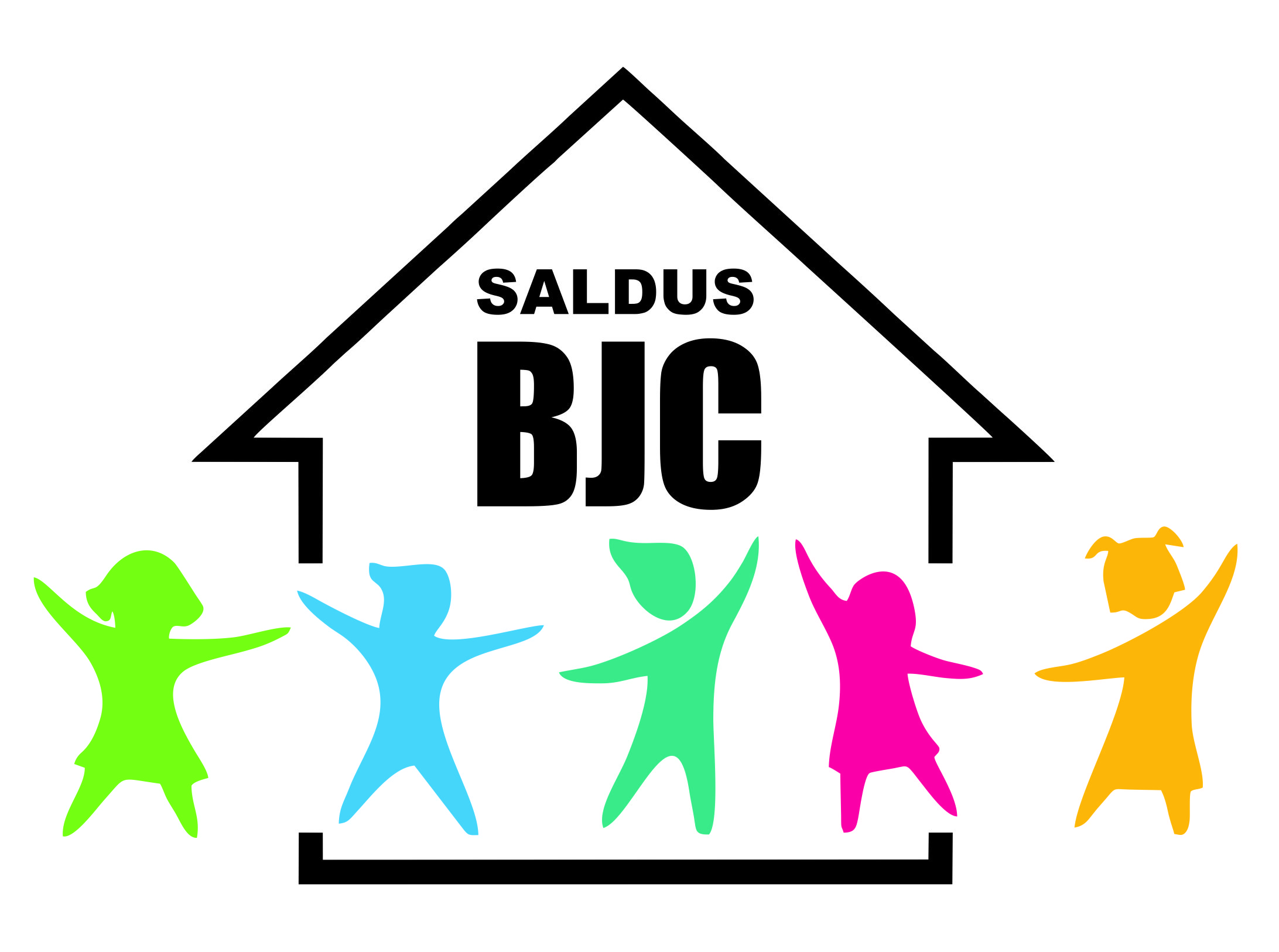 Saldus Bērnu un jaunatnes centra direktorei (vecāka vārds, uzvārds) Personas kods___________________________Adrese____________________________Epasts___________________________________				             Telefona Nr.____________________________IESNIEGUMSLūdzu uzņemt manu dēlu/meitu/aizbilstamo/mani-pilngadīgo personu (vajadzīgo pasvītrot) Saldus BJC interešu izglītības programmā …………………………………………..……………………………………………………( programmas nosaukums)IZGLĪTOJAMĀ KARTĪTEAr Saldus BJC nolikumu, iekšējās kārtības noteikumiem un noteikumiem izglītojamo uzņemšanu, pārcelšanu un atskaitīšanu no interešu izglītības programmām esmu iepazinies/nusies.20….. gada ……………………..       Vecāka paraksts: ………………………………Turpinājums otrā lapas pusē   Pielikums Saldus BJC iesniegumam ( Izglītojamā kartītei )Likumiskā pārstāvja PIEKRIŠANA
sava un  bērna datu apstrādeiatbilstoši Fizisko personas datu apstrādes likumam, ar mērķi nodrošināt interešu izglītības iestādes Saldus Bērnu un jaunatnes centrs (turpmāk - Iestāde)  mācību procesa darbību, sabiedrisko aktivitāšu norisi, veicināt Iestādes atpazīstamību un tās prestižu, kā arī, lai izpildītu uzdevumu, ko Pārzinis veic sabiedrības interesēs Es,	(nepilngadīga bērna likumiskā pārstāvja vārds, uzvārds) piekrītu mana bērna 	(vārds, uzvārds)fotogrāfiju un filmēšanas ierakstu veikšanai, kā arī to izvietošanai Iestādes telpās, dokumentos, t.sk. informatīvajos materiālos, Iestādes vēsturēPIEKRĪTU  	NEPIEKRĪTU mana bērna fotogrāfiju, video attēlu izvietošanai Iestādes interneta vietnē, Iestādes sociālo tīklu profilos, publiskai izmantošanai pasākumos, ar mērķi prezentēt izglītības iestādi vai citādiPIEKRĪTU                          NEPIEKRĪTUbērna autora darbu ( norādot vārdu, uzvārdu, vecumu) un sasniegumu publicēšanai Iestādes publiskojamos dokumentos, vai ar mērķi prezentēt IestādiPIEKRĪTU 	NEPIEKRĪTUpersonas datu izmantošanai un bērna dalībai projektos, Eiropas Savienības projektos, ārpus izglītības iestādes pasākumos, kultūras un tūrisma pasākumosPIEKRĪTU                          NEPIEKRĪTU   Atļauja ir spēkā visu laiku, kamēr bērns ir Iestādes audzēknis.Es apzinos, ka piekrišana ir brīvi rakstiski atsaucama un šāds atsaukums neietekmēs datu izmantošanas likumību, kas pamatojas uz šo sniegto piekrišanu pirms tās atsaukuma._________________________________________________________________________(datums, paraksts, atšifrējums)Papildu šim informējam, ka jūsu un jūsu  bērna dati var tikt apstrādāti atbilstoši valsts un pašvaldības normatīvajos aktos pieprasītajiem datu aprites noteikumiem, tajā skaitā ievietoti vairākās datu bāzēs, piemēram:Izglītojamo uzskaitei Valsts izglītības informācijas sistēmā (Izglītības un zinātnes ministrija);Elektronisko žurnālu lietošanai un sagatavošanai, nodrošinot datu apstrādi un uzglabāšanu elektroniskajā formātā - E-Klase (SIA Izglītības sistēmas) - Līgumu reģistrācijai Doclogix (Pašvaldības Lietvedības sistēma);Vārds, uzvārdsPersonas kodsDzimšanas gadsAdreseSkola, klaseBrālis/māsa(kuri apmeklē BJC)